ASSUMPTION OF THE VIRGIN MARY UKRAINIAN ORTHODOX CHURCHECUMENICAL PATRIARCHATE OF CONSTANTINOPLE AND NEW ROME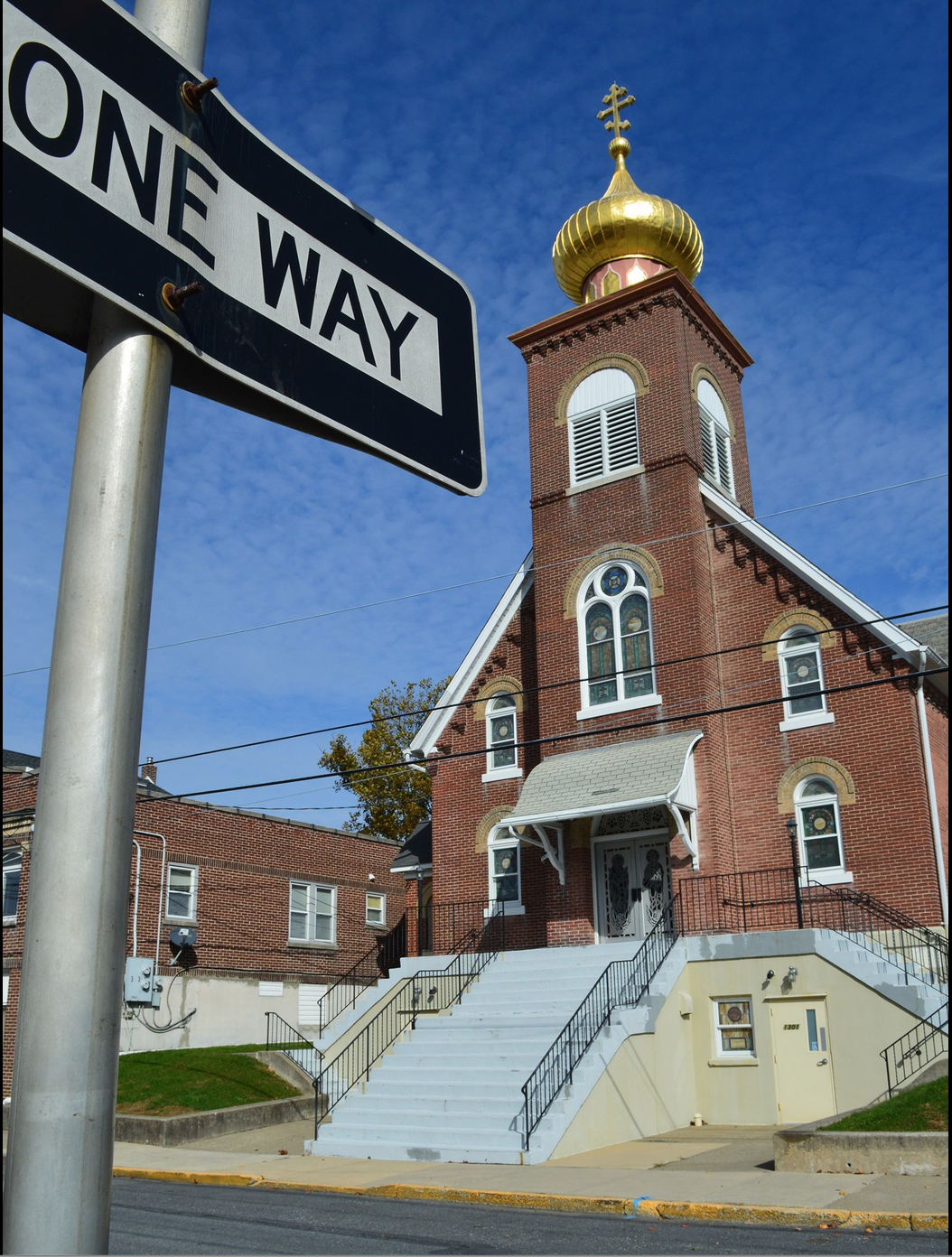 1301 Newport Avenue, Northampton, Pennsylvania 18067Rev. Fr. Oleg Kravchenko, RectorProtodeacon Mikhail Sawarynski, AttachedWebsites:	holyassumption.org and ukrainianorthodoxchurchusa.orgFacebook:	Assumption of the Virgin Mary Ukrainian Orthodox ChurchYouTube:	AVM UOC ChurchContacts:	Fr. Oleg Kravchenko - (484) 834-7261; olegkravchenko2212@gmail.comProtodeacon Mikhail – (H) (610) 262-3876); pravoslavni@rcn.comOffice – (610) 262-2882; avmuoc@gmail.comWebmaster, John Hnatow – john.hnatow@gmail.comLet’s pray for peace in Ukraine				         Молімось за мир в УкраїніTune in to our news, announcements, and online Facebook Livestream Liturgies HERE!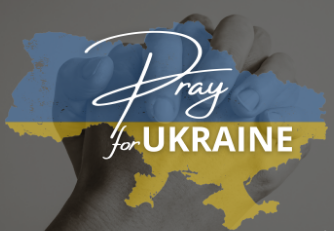 Sun. 22 Jan.	32nd SUNDAY after Pentecost. Tone7. AFTERFEAST of THEOPHANY. Martyr POLYEUCTUS (259) Prophet SHEMAIAH (10th C. BC) PETER, Bishop of Sebaste (395) Ven. EUSTRATIUS, Wonderworker of Tarus (821) Ven. JONAH of the Kyiv Caves.                         Ephesians 4: 7-13	Matthew 4: 12-17Liturgical Meneion & Scripture Readings Mon. 23 Jan.	St. Gregory of Nyssa (395). Blessed Theosebia the Deaconess (385).Jas. 2:14-26	Mk. 10:46-52Tue. 24 Jan.	Ven. Theodosius the Great, the Cenobiarch (529). Ven. Theodosius of Antioch.Jas. 3:1-10	Mk. 11:11-236:30 PM 	Moleben for Ukraine (St. John the Baptist, Northampton). Wed. 25 Jan.	Martyr Tatiana of Rome (226-235). St. Sava I, first archbishop of Serbia (1237).Jas. 3:11-4:6	Mk. 11:23-26Thu. 26 Jan.	Martyrs Hermylus and Stratonicus at Belgrade (315). Jas. 4:7-5:9	Mk. 11:27-33Fri. 27 Jan.	The Holy Fathers slain at Sinai and Raithu: Isaiah, Sabbas, Moses (4th-5th c.). 1 Pet. 1:1-2, 10-12 - 2:6-10	Mk. 12:1-12;Sat. 28 Jan. 	Venn. Paul of Thebes (341), and John Calabytes (450).1 Thess. 5:14-23	Lk. 17:3-10;5:00 PM	Great Vespers. Sun. 29 Jan.	9:00 AM      Divine Liturgy   UOL MeetingPROPERS FOR THE LITURGY OF ST. JOHN CHYRSOSTOMTropar of the Resurrection, Tone 7. By Your Cross, You destroyed Death. To the Thief, You opened Paradise. For the Myrrh-bearers, You changed weeping into joy. Christ God, You commanded Your disciples to proclaim that You are risen, granting the world great mercy.Tropar of Theophany, Tone 1. When You, Lord, were baptized in the Jordan, the worship of the Trinity was made manifest. For the voice of the Father bore witness to You and called You His Beloved Son. The Spirit in the form of a dove confirmed the truth of His word. Christ our God, Who has revealed Himself and enlightened the world, glory to You.Tropar of the Dormition of the Mother of God, Tone 1. In giving birth, you preserved your virginity. In falling asleep you did not forsake the world, Birth-Giver of God. You were translated to Life, Mother of Life and through your prayers you deliver our souls from death.Kondak of the Resurrection, Tone 7. The dominion of death can no longer hold humanity captive, for Christ descended shattering and destroying its power. Hell is bound while the prophets rejoice with one voice. The Savior has come to those in faith, saying: “Enter, you faithful, into the Resurrection.”Glory… Kondak of Theophany, Tone 4. Today, Lord, You have appeared to the universe and Your Light has shone on us who with understanding praise You; Unapproachable Light, You have come and revealed Yourself.Now and ever… Kondak of the Dormition, Tone 2. Neither the tomb nor death had power over the Birth-Giver of God, she is ever watchful in her prayers, and in her intercession lies unfailing hope, for as the Mother of Life, she has been translated to Life, by the One Who dwelt within her ever-virginal womb.Prokimen of Theophany, Tone 1. Let Your mercy, Lord, be upon us as we have put our hope in You.Verse: Rejoice in the Lord, you Righteous. Praise befits the upright.Epistle: Ephesians 4: 7-13Alleluia Verses, Tone 5. Lord, I will chant of Your mercies forever; with my mouth I will proclaim Your truth from generation to generation.You have said: Mercy will be established forever and my truth will be prepared in the heavens.Gospel: Matthew 4: 12-17Instead of “It is right in truth…” Magnify, my soul, the Most Pure Virgin Birth-Giver of God, who is greater in honor and more glorious than the hosts on high. Irmos, Tone 2: No tongue is capable of praising you worthily. The angelic mind is overawed in exalting you, Birth-Giver of God. But accept our faith since you are good and know our divinely inspired love. You are the Protectress of Christians and we magnify you.Communion Hymns: Praise the Lord from the heavens. Praise Him in the Highest. The grace of salvation that brings salvation to all has appeared. Alleluia (3X)-Thank you for the poinsettias, donated by Janet and Bettyann Woyewoda and the Schisler family.- Pierogi schedule: February 9, February 23. (Day 1-peel/Day 2-prep/Day 3 pinch and clean each day). Weather dependent. Please volunteer when you can.  Fundraising lottery for support of Andrew Sawarynski’s College Baseball team. Details and sign up list on a table downstairs.- Blessing of homes. If you do not wish your home blessed or if your name was missed on the list, please text or call Father Oleg. If you would like him to come at a specific time, also text or call. Please have a candle & icon on the table and a list of names you wish to be commemorated (living & deceased).- Sunday School schedule: Mrs. Mary Ost (Preschool/Elementary) Sundays 8:55-9:20 AM.  Mrs. Karen Osmun (Secondary) Sundays at 8:45-9:15 AM. - Ukrainian classes for kids (3-6 y.o.) every Friday from 4 to 5 PM.- Wednesday 12 PM Pan-Orthodox Virtual Bible Study via Zoom. Meeting ID: 576 301 6482. Passcode: 238492.- Wednesday Evening Bible Study via Zoom with a professor of Saint Sophia Seminary Fr. Demetrios (7 PM). Ask Fr. Oleg for the link.- For Food Bank: baby foods, canned potatoes and meats, tuna, pasta, sauces, mac. & cheese.- NEW List of needed Winter support for Ukraine: winter 0•F sleeping bags (non-bright colors only), new thermal underwear, new thermal socks, balaclavas, winter tactical mittens, toe warmers, men winter/ski warm light boots (9-11sizes), emergency survival kits, emergency burncare dressings, chest seals (Halo), Israeli compression bandages, Celox rapid hemostatic gauzes, any pain relief and antibiotics (pills and IV),   NAR CAT tourniquets, Nasopharyngeal airway tubes, high protein bars, military MREs (meals-ready-to-eat),  personal water filters (like LifeStraw), Amazon gift cards for buying all needed stuff are welcome.- Welcome to contribute articles or pictures to the bulletin. Let's make bulletins together!BIRTHDAYS:30 Jan…Stephen Burk, John YostANNIVERSARIES:   25 Jan…Dennis & Linda SchmallМНОГАЯ ЛІТА! MANY YEARS!NECROLOGY:  Ukrainian civilians and soldiers killed in the Russian invasion. 22 Jan…Mary Kudrick (infant) ’23, Joseph Hanzarick’8323 Jan…Mary Nazar ’76. Mary Bach ’83  25 Jan…Dmytro Czuba ’91, George Kulchycki ’89   27 Jan…Izzat Azar ’06, Marcelene Azar ’06, Gracielly Azar ’06   28 Jan…John Bochnock ’89, Stephania Broda ’31    29 Jan…Anna Karpenko ’06     ВІЧНА ПАМ’ЯТЬ! MEMORY ETERNAL! PRAYER FOR THE HEALTH & SALVATION OF THE AFFLICTED: Ukrainian soldiers and civilians wounded during the Russian aggression, Justin Ost, Helen Crayosky, Nadine Savitz, Barbara Grason,  Michael Hnatow, Juliana, Shirl Merolli, Raisa Melnychuk, Olha Beizyn, Vasyl Beizyn, William Leszczuk, Tom Petro Jr., child Charlie, James Osmun, priest Vasyl Dovgan, Rosemarie Pypiuk, Kirk Swauger, Stephanie Donnelly, Nicholas Alexander, Danny Berro, child Alexandria, Elizabeth Pastushenko, Philippe Chasseuil, Joan Molnar, Aaliyah Osmun, William Savitz, Vladimir Krasnopera, Brendan Phillips, Jessica Meashock, Adam Hewko, Andrew Thaxton, Susan Ferretti, Judy Albright, Daniel Kochenash, Christopher Mack, Joann Hoodmaker, Norman Betrous, Robert Zarayko Jr.ORTHODOXY AROUND THE WORLDMetropolitan Epiphany of the Orthodox Church of Ukraine celebrated the Divine Liturgy at the Dormition Cathedral at the Monastery of the Caves in Kyiv, after it was permitted by government authorities. It was the first time the Liturgy was served in the Ukrainian language.Thousands of Ukrainian refugees now living in Turkey had the opportunity to celebrate Christmas on January 7th in three churches opened for use by the Turkish government in Antalya.Two new Ukrainian Orthodox parishes have been established in for refugees. One in Cologne, Germany is dedicated to Our Lady of Pochayev; the other in Rotterdam, Netherlands to the Transfiguration.                    Patriarch Theophilos III of Jerusalem led Christmas services in the Church of the Nativity in Bethlehem, Palestine on January 7th.   An international conference of 400 scholars & theologians from 44 countries gathered in Volos, Greece with major emphasis on missionary work and Orthodox presence in the modern world. Metropolitan Amrosios of Korea was the keynote speaker. His theme was the scourge of ethnophyletism plaguing Orthodoxy today.